All You Need To Learn About The Videographer AgencyDigital strategies are being adopted by companies to inform people about their services, thanks to technological advancements. Although it may sound simple, the process of shooting videos takes skill and technical expertise. This task can be simplified with the help of video production companies. Companies can make their brand vision known to the whole world by using video production agencies. For your business to stand out from the rest, you will need a skilled video production agency. Videos are fun to produce and enjoyable to view. Videos are a great way to build brand awareness and increase conversions. Videos allow customers to understand the vision of your brand and help them make informed decisions. Through video content, businesses can present their services and products in the most appealing light. Are you looking for camera operator agency? Look at the previously talked about site.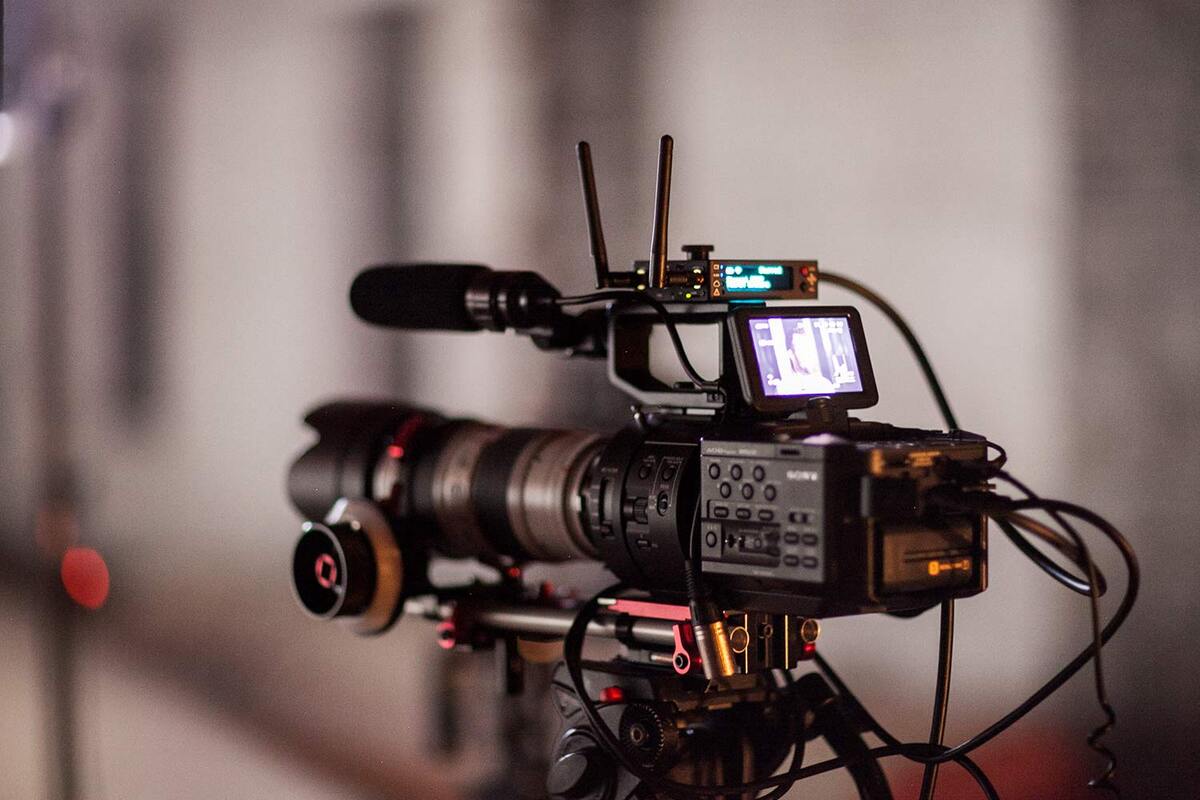 Video production companies have extensive industry experience and are up to date on the latest developments. They are available to assist their clients and help them showcase their services. If you are looking for a video production agency that is qualified, you can search online. Companies can explain their mission to the global audience with the help of videos. Video is a powerful tool to increase sales. It is gone a time when only TV commercials were enough to sell products. With an increase in technology, everyone has a smartphone or laptop and can access video content on various social media handles. Businesses can upload product videos and watch their customers grow each second. A video production company is composed of skilled cinematographers that know how to create video clips. They understand the amount you are willing to spend and how to convey complex information effectively. Through clips, videos and GIFs, companies can offer a live experience to clients. Video production companies tailor their services to clients' requirements. Research shows that search engines prefer video content to blogs and articles. Your business can benefit from providing video content. S Small businesses can use GIFs and quirky clips on their websites to entertain their customers. This can increase conversions, and help businesses achieve their sales goals faster. The agency of videographers includes editors, photo technicians, camera operators, and image editors. People searching for your business online love videos. Video marketing is a great business strategy for attracting new customers and retaining existing ones. Customers are able to better understand services through videos. Additionally, they can absorb more information in a short time. Videos can become an effective tool for increasing brand awareness if they are produced with quality. 